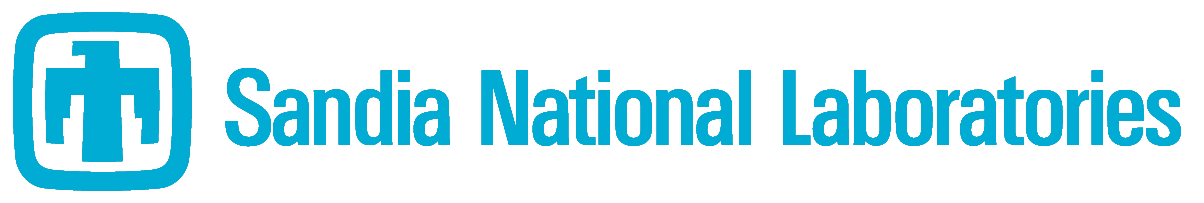 ARTICLES FOR PROCESS AND FABRICATION LABORATORY PROCUREMENT1.GENERAL PRODUCT and INSPECTION REPORTS REQUIREMENTSUnless otherwise specified in this procurement or superseded by specific drawing requirements, all product submitted to Sandia for acceptance shall meet the requirements of Sandia Specification 9900000 - General Requirements and Drawing Interpretations.  Product must be adequately packaged for safe delivery to destination.1a.An inspection report covering items of purchase must be submitted with each shipment of material.  The subcontractor must select an inspection procedure and sampling plan to ensure product(s) will meet the specifications.  This inspection report must contain the purchase number, item number, nomenclature, drawing and specification number, issue, drawing dimensions and tolerances, and the actual readings recorded by the Subcontractor’s inspector.  Positional Tolerance dimensions must be recorded in X and Y dimensions and the Positional Deviation.In the event normal inspection techniques cannot be used, the Subcontractor shall discuss the exception with the Subcontracting Professional (SP) and state the circumstances on his inspection report.  Parts inspected must be identified and referenced on the inspection report.  Whenever product deviates from drawings and/or specifications, contractor shall notify the SP prior to shipment of product.  Record any action taken by Sandia regarding the deviation on your inspection report.2.WELDING REQUIREMENTS - CLASS IIThe applicable specification, Steel 9912119, or Aluminum 9912117, covering the welding to be performed on the product being purchased under this procurement includes the following:(A) Qualification of welders and welding operators by an approved certifying agency.(B) Inspection:  100% visual inspection	Penetrant inspection of a 10% sample of each lot(C) Qualification of penetrant inspection personnel by an approved certifying agency.(D) Written certification to accompany the product.3.WELDING REQUIREMENTS - CLASS IThe applicable specification, Steel 9912119 or Aluminum 9912117, covering the welding to be performed on the product being purchased under this procurement includes the following:(A) Qualification of welders and welding operators by an approved certifying agency.(B) Inspection:   100% visual inspection	100% magnetic particle or penetrant	100% radiographic inspection(C) Qualification of magnetic particle and/or penetrant inspection personnel by an approved certifying agency.(D) Records must be maintained for at least one year.(E) Written certification to accompany the product.4.DELEGATION OF AUTHORITY - 404-KDBThe Sandia personnel are hereby authorized to act as official representatives of Sandia for the specific purpose(s) shown.See Section 1 of Standard Purchase OrderDelegated representatives shall exercise no supervision over the Subcontractor’s employees.5.SANDIA FURNISHED MATERIAL - 515-SMSandia will furnish at no charge, FOB Destination the items listed for incorporation into the end product or for use in the performance of the Statement of Work.  The amount of material furnished is:The exact quantity of material required for the work to be performed under this procurement, orThe exact quantity of material required to be utilized under this procurement plus a small amount of excess valued at such a low amount making it impractical to return same to Sandia.Therefore, at the completion of this subcontract, any residual material shall be disposed of by the Subcontractor at no cost to Sandia.